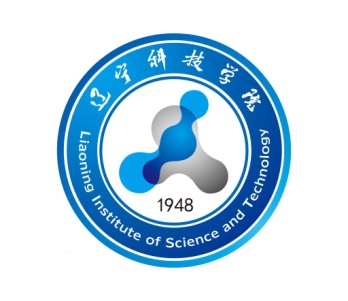 Liaoning Institute Of Science And Technology辽宁科技学院教务系统开课申请操作手册操作流程开课申请菜单：教师端 【我的】—【开课申请】界面如下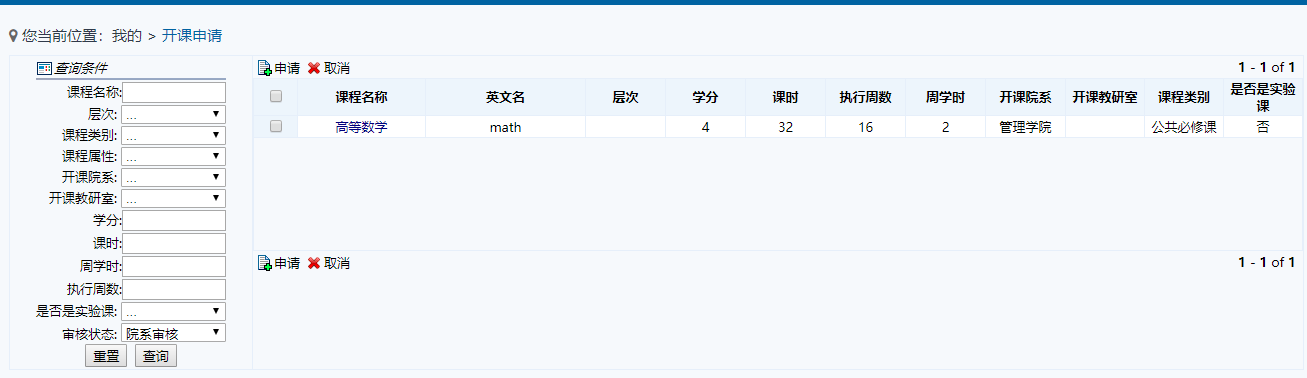 点击“申请”按钮，进入课程信息填写界面，其中带红色“*”标记为必填项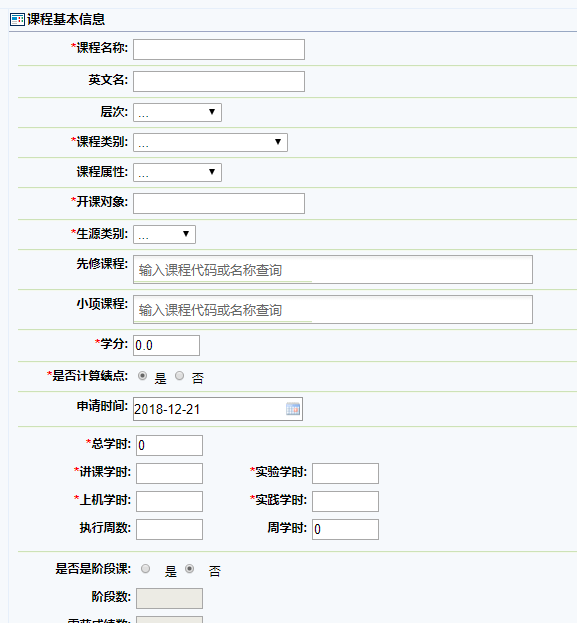 填写完成后，点击“提交”即可。在左侧查询栏中，可以查询审核状态。若课程审核通过，会在“通过”状态界面下显示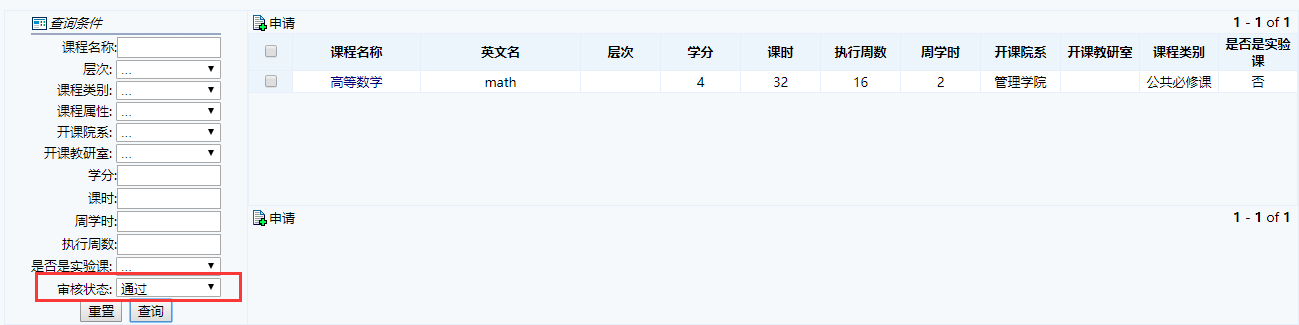 院系审核菜单：管理端 【教学管理】—【课程管理】—【院系开课申请审核】界面如下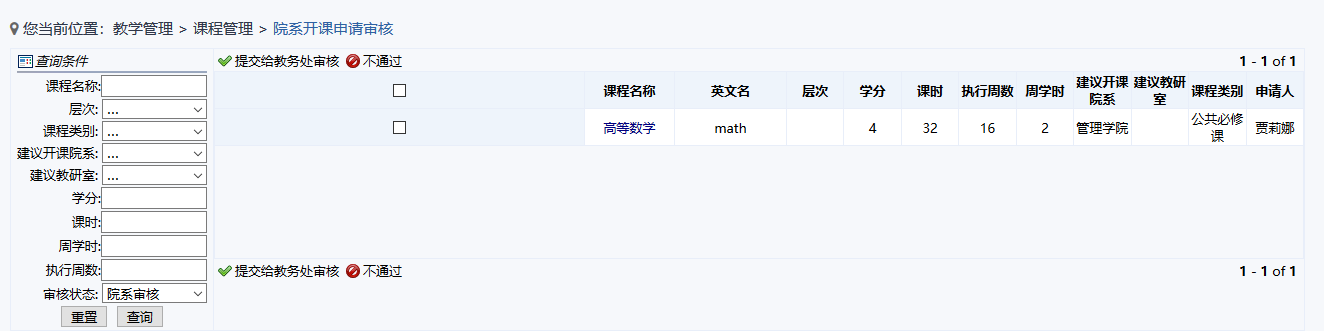 点击蓝色的课程名称，可查看课程信息勾选一门或多门课程，点击“提交给教务处审核”或“不通过”即完成院系审核在左侧查询栏中，可以查询审核状态。教务处审核菜单：【教学管理】—【课程管理】—【开课申请审核】界面如下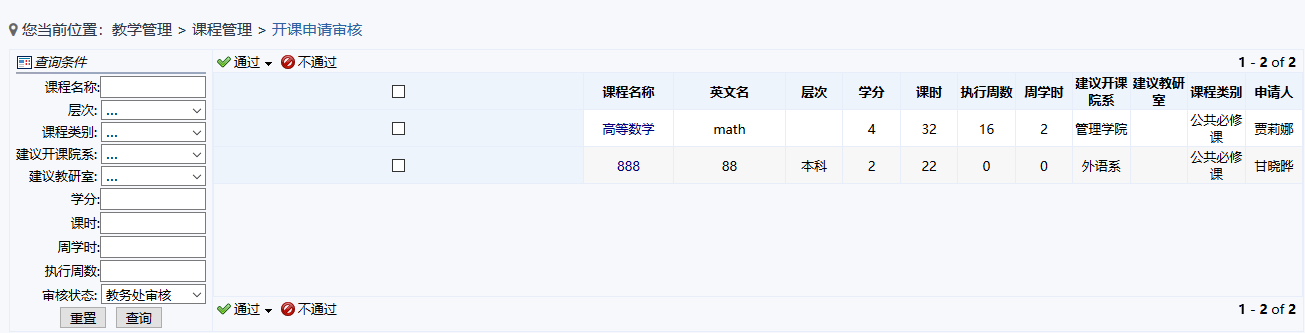 点击蓝色的课程名称，可查看课程信息勾选一个或多个课程，点击“不通过”可以退回申请勾选课程，点击“通过”可以选择“手动输入课程代码”或“批量生成代码”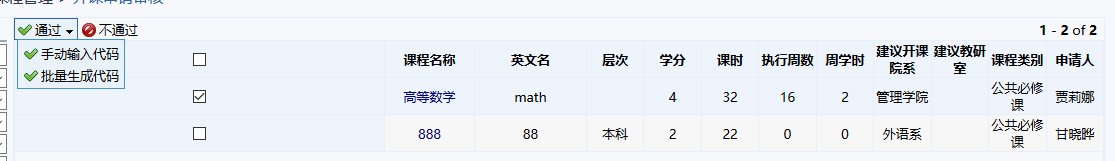 手动输入代码时，输入完成后，点击“生成课程代码”可自动生成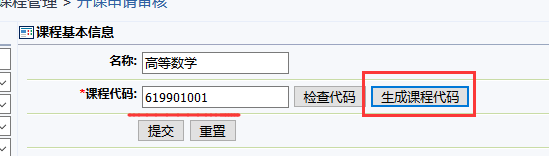 		也可以手动录入代码，点击“检查代码”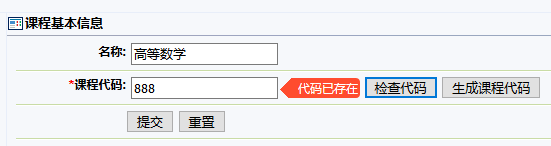 		确认代码未存在后，点击“提交”即可点击“批量生成代码”，系统会根据规则自动生成代码。